Reducción de términos semejantesEJERCICIOS PROPUESTOS – RESPUESTAS: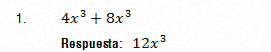 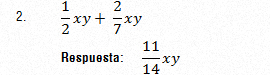 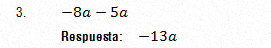 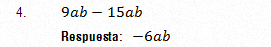 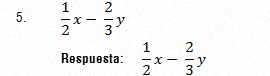 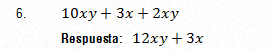 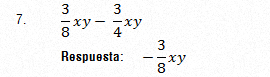 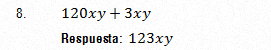 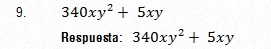 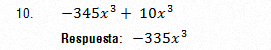 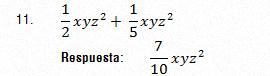 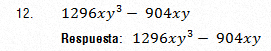 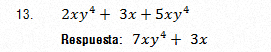 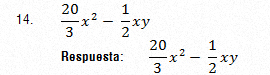 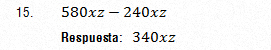 